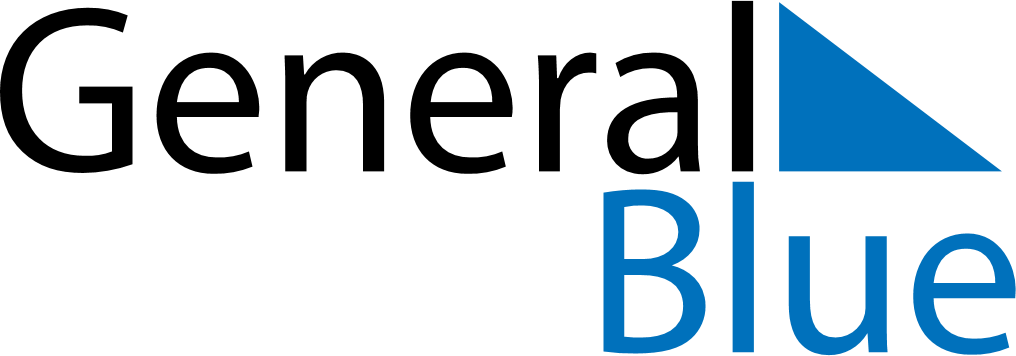 December 1964December 1964December 1964December 1964December 1964SundayMondayTuesdayWednesdayThursdayFridaySaturday12345678910111213141516171819202122232425262728293031